Univerzita Palackého v Olomouci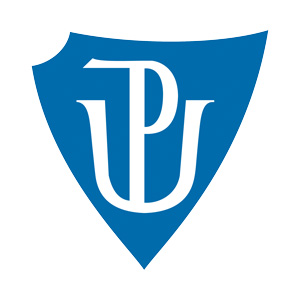 Didaktika mateřského jazyka BCITOSLOVCEVeronika ValúškováU1ST3. ročníkA. Charakteristika vyučovací hodinyB. Struktura vyučovací hodinyC. Mezipředmětové vztahy :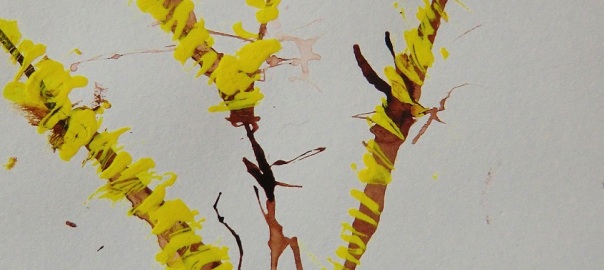 Vzdělávací oblast: Jazyk a jazyková komunikaceVzdělávací obor: Český jazyk a literatura – Jazyková výchovaTematický okruh: TvaroslovíUčivo: CitoslovceObdobí: 2.Ročník: 2.Časová dotace: 45 minutPočet žáků: 20Typ vyučovací hodiny: Vyvození nového učivaCíle vyučovací hodiny: Osvojení si nového učiva - citoslovceKlíčové kompetence:~ k učení: poznává smysl a cíl učení, má pozitivní vztah k učení, posoudí vlastní pokrok a určí překážky či problémy bránící učení, naplánuje si, jakým způsobem by mohl své učení zdokonalit, kriticky zhodnotí výsledky svého učení a diskutuje o nich~ k řešení problémů: kriticky myslí, činí uvážlivá rozhodnutí, je schopen je obhájit, uvědomuje si zodpovědnost za svá rozhodnutí a výsledky svých činů zhodnotí~ komunikativní:  využívá informační a komunikační prostředky a technologie pro kvalitní a účinnou komunikaci s okolním světem~ sociální a personální: přispívá k diskusi v malé skupině i k debatě celé třídy, chápe potřebu efektivně spolupracovat s druhými při řešení daného úkolu, oceňuje zkušenosti druhých lidí, respektuje různá hlediska a čerpá poučení z toho, co si druzí lidé myslí, říkají a dělajíVýukové metody: metody slovní (motivační rozhovor, vysvětlování, společná práce na tabuli), metody řešení problémů (řešení problémů, které vznikly spojené s osvojením nového učiva)Organizační formy výuky: frontální výuka, práce na tabuliUčební pomůcky: pracovní listy, kartičky se slovy, tabuleI. ÚVODNÍ ČÁSTI. ÚVODNÍ ČÁSTI. ÚVODNÍ ČÁSTI. ÚVODNÍ ČÁSTI. ÚVODNÍ ČÁSTI. ÚVODNÍ ČÁSTPŘIVÍTÁNÍ DĚTÍPŘIVÍTÁNÍ DĚTÍPŘIVÍTÁNÍ DĚTÍPŘIVÍTÁNÍ DĚTÍ5´5´ŘÍZENÝ ROZHOVOR: Víkendové aktivity a motivační rozhovorCo jste dělali o víkendu? Byl někdo z vás u babičky?Navštívil někdo z vás nějaké místo, kde ještě před tím nebyl?Zažily jste děti někdy tu nepříjemnou věc a neslyšeli jste, protože jsme měli nemocné ucho?Znáte někoho, kdo je hluchoněmý a víte co to znamená?ŘÍZENÝ ROZHOVOR: Víkendové aktivity a motivační rozhovorCo jste dělali o víkendu? Byl někdo z vás u babičky?Navštívil někdo z vás nějaké místo, kde ještě před tím nebyl?Zažily jste děti někdy tu nepříjemnou věc a neslyšeli jste, protože jsme měli nemocné ucho?Znáte někoho, kdo je hluchoněmý a víte co to znamená?II. HLAVNÍ ČÁSTII. HLAVNÍ ČÁSTII. HLAVNÍ ČÁSTII. HLAVNÍ ČÁSTII. HLAVNÍ ČÁSTII. HLAVNÍ ČÁSTVYVOZENÍ NOVÉHO UČIVAVYVOZENÍ NOVÉHO UČIVAVYVOZENÍ NOVÉHO UČIVAVYVOZENÍ NOVÉHO UČIVA3´3´MOTIVACE:  Každý z nás už někdy slyšel nějaký zvuk, chtěl vyjádřit svou náladu, své city nebo napodobit nějaké zvíře. Dnes si vše vyzkoušíme.MOTIVACE:  Každý z nás už někdy slyšel nějaký zvuk, chtěl vyjádřit svou náladu, své city nebo napodobit nějaké zvíře. Dnes si vše vyzkoušíme.10´10´ROZHOVOR:Víte, jak mňouká kočička?Víte, jak fouká vítr?Každý z vás předvede, jakou má náladu.Každý z vás předvede, jak se cítí, když je mu zima.ROZHOVOR:Víte, jak mňouká kočička?Víte, jak fouká vítr?Každý z vás předvede, jakou má náladu.Každý z vás předvede, jak se cítí, když je mu zima.DEFINICE NOVÉHO UČIVADEFINICE NOVÉHO UČIVADEFINICE NOVÉHO UČIVADEFINICE NOVÉHO UČIVADEFINICE NOVÉHO UČIVA5´5´5´ŘÍZENÝ ROZHOVOR:Všechny slova, které nám vyjadřují zvuky, hlasy, city nebo naše nálady nazýváme CITOSLOVCE.Mezi nálady a city řadíme například – ach, fuj, hurá, brrrMezi hlasy a zvuky řadíme například – hop, cink cink, práskŘÍZENÝ ROZHOVOR:Všechny slova, které nám vyjadřují zvuky, hlasy, city nebo naše nálady nazýváme CITOSLOVCE.Mezi nálady a city řadíme například – ach, fuj, hurá, brrrMezi hlasy a zvuky řadíme například – hop, cink cink, práskUPEVŇENÍ NOVÝCH TERMÍNŮUPEVŇENÍ NOVÝCH TERMÍNŮUPEVŇENÍ NOVÝCH TERMÍNŮ5´12´5´12´5´12´PRÁCE NA TABULI:Na tabuli máme připravené věty, které doplníme citoslovci, tak aby všechny věty dávaly správný význam.Doplň citoslovce:					Moucha bzučí  - …………….Pes štěká - ………………			Auto troubí - ……………Ondra se nudí - …………….Tatínka bolí břicho - ………………………Babička uvařila výborný oběd - ………………Žába skočila do rybníka - ……………………MANIPULAČNÍ ČINNOST:Na tabuli napíšeme velkým písmem CITOSLOVCE. Dítě, které bude vyvolané k tabuli, si vylosuje kartičku s nějakým slovem. Pokud se bude jednat o citoslovce, dítě připevní kartičku na tabuli.PRÁCE NA TABULI:Na tabuli máme připravené věty, které doplníme citoslovci, tak aby všechny věty dávaly správný význam.Doplň citoslovce:					Moucha bzučí  - …………….Pes štěká - ………………			Auto troubí - ……………Ondra se nudí - …………….Tatínka bolí břicho - ………………………Babička uvařila výborný oběd - ………………Žába skočila do rybníka - ……………………MANIPULAČNÍ ČINNOST:Na tabuli napíšeme velkým písmem CITOSLOVCE. Dítě, které bude vyvolané k tabuli, si vylosuje kartičku s nějakým slovem. Pokud se bude jednat o citoslovce, dítě připevní kartičku na tabuli.Příloha 1 k MČ:- na tabuli můžeme i napsat další slovní druhy, do kterých budou děti řadit slova, která nejsou citoslovce(2. ročník – podstatná jména, slovesa a citoslovce)III. ZÁVĚREČNÁ ČÁSTIII. ZÁVĚREČNÁ ČÁSTIII. ZÁVĚREČNÁ ČÁSTIII. ZÁVĚREČNÁ ČÁSTIII. ZÁVĚREČNÁ ČÁSTIII. ZÁVĚREČNÁ ČÁSTZOPAKOVÁNÍ NOVÝCH TERMÍNŮZOPAKOVÁNÍ NOVÝCH TERMÍNŮZOPAKOVÁNÍ NOVÝCH TERMÍNŮ2´2´2´ZADÁNÍ DÚ:Domácí úkol dáme dětem na pracovním listě. Úkol bude spočívat v tom, aby děti doplnili správné citoslovce, které se podle nich hodí k daným větám.ZADÁNÍ DÚ:Domácí úkol dáme dětem na pracovním listě. Úkol bude spočívat v tom, aby děti doplnili správné citoslovce, které se podle nich hodí k daným větám.Pracovní listZHODNOCENÍ ÚROVNĚ ZÍSKANÝCH POZNATKŮZHODNOCENÍ ÚROVNĚ ZÍSKANÝCH POZNATKŮZHODNOCENÍ ÚROVNĚ ZÍSKANÝCH POZNATKŮ2´2´2´ŘÍZENÝ ROZHOVOR: Co nového jsme se dnes naučili?Kdo mi zopakuje, co to jsou citoslovce?Předvede mi někdo nějaké citoslovce?ŘÍZENÝ ROZHOVOR: Co nového jsme se dnes naučili?Kdo mi zopakuje, co to jsou citoslovce?Předvede mi někdo nějaké citoslovce?1´1´1´ZHODNOCENÍ CHOVÁNÍ ŽÁKŮZHODNOCENÍ CHOVÁNÍ ŽÁKŮZHODNOCENÍ CHOVÁNÍ ŽÁKŮ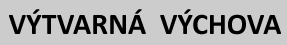 KRESBA Paní učitelka pustí tři různé zvuky, které se budou opakovat třikrát dokola. Každé z dětí si vybere jeden určitý zvuk a podle tohoto zvuku dítě nakreslí, co si představuje. Každé z dětí si k danému obrázku vymyslí svůj vlastní příběh.